Как формируется и рассчитывается будущая пенсия, читайте на сайте ПФР: http://www.pfrf.ru/grazdanam/pensions/kak_form_bud_pe... 

#ПФР #пенсионныйфонд #простаяформула #пенсия #важнознать#пенсионныйкоэффициент #страховаяпенсия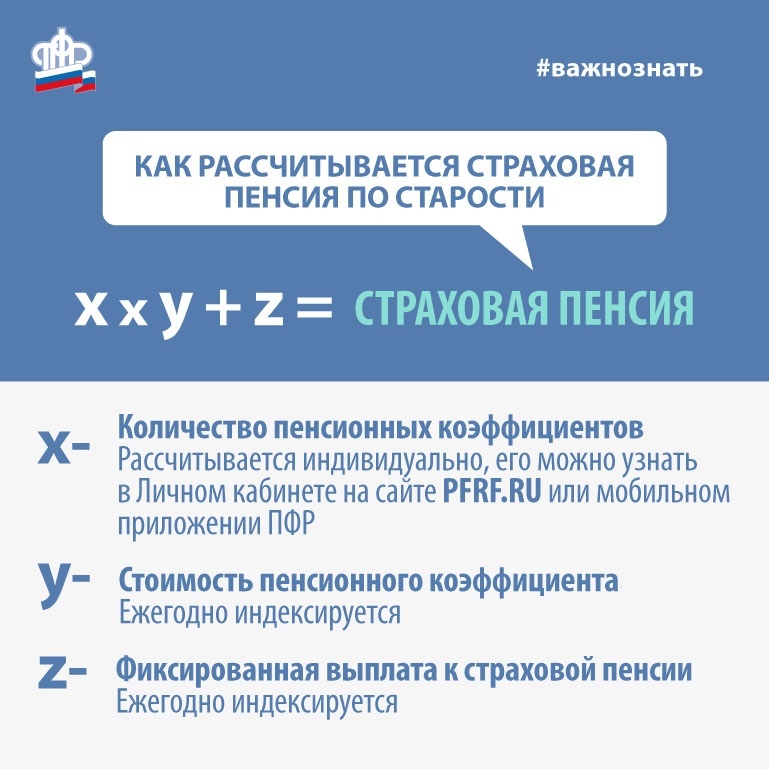 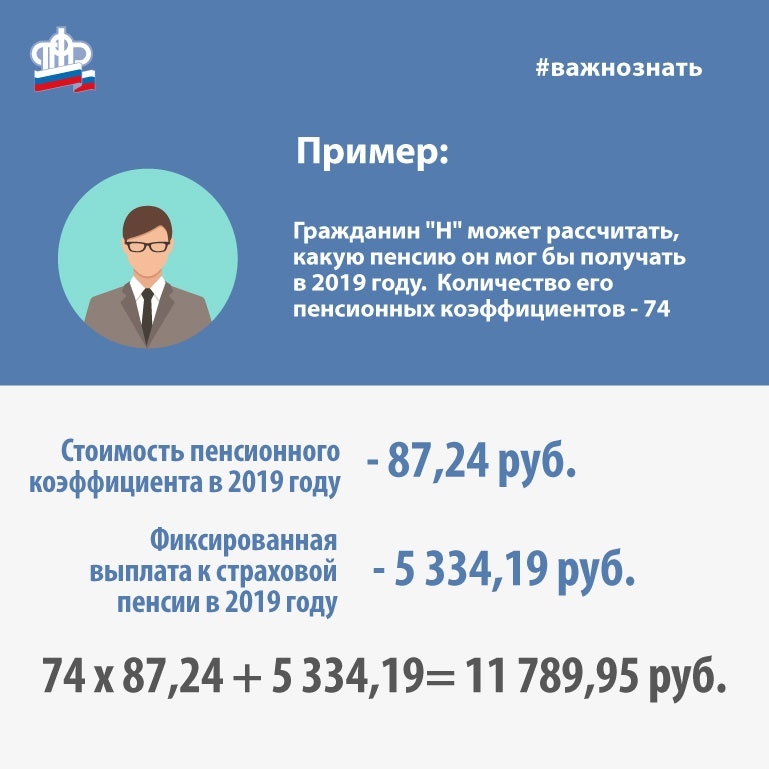 